Holiday Shopping List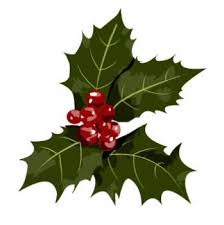 Who?What Do They Like?Gift IdeasWhere?How Much?